Publicado en Madrid el 06/06/2023 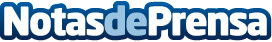 Mediapost pone en marcha su Plan de Igualdad y Diversidad para garantizar la equidad de sus empleadosPreviamente a su elaboración, la compañía ha realizado un análisis cualitativo y cuantitativo previo, en el que ha analizado aspectos como las características generales y la cultura de la empresa, responsabilidades familiares o la política salarial, entre otrosDatos de contacto:Asunción610085559Nota de prensa publicada en: https://www.notasdeprensa.es/mediapost-pone-en-marcha-su-plan-de-igualdad-y Categorias: Nacional Comunicación Marketing Recursos humanos http://www.notasdeprensa.es